Jueves 20 de agosto, 9:30 am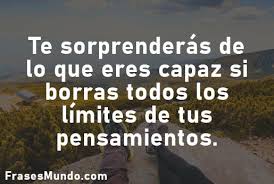 AGENDA:Prueba bimestral tercer periodo.Indicaciones: La evaluación se realizará en el horario de clases es decir el jueves 20 de agosto de 9:30 a 10:30.La docente les enviara el enlace de la evaluación por el grupo de WhatsApp. Quienes no se encuentren en el grupo me lo hacen saber antes del miércoles al: 3206695416, muchas gracias. Dios las bendiga.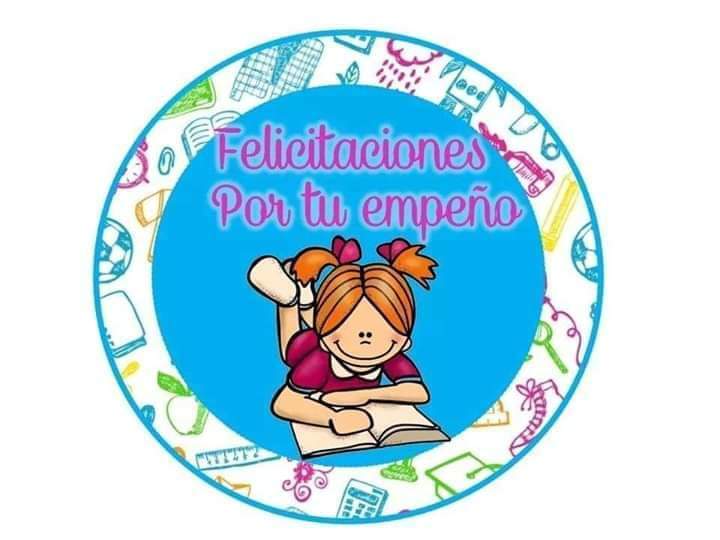 COLEGIO EMILIA RIQUELMEACTIVIDADES EN CASA COLEGIO EMILIA RIQUELMEACTIVIDADES EN CASA COLEGIO EMILIA RIQUELMEACTIVIDADES EN CASA COLEGIO EMILIA RIQUELMEACTIVIDADES EN CASA 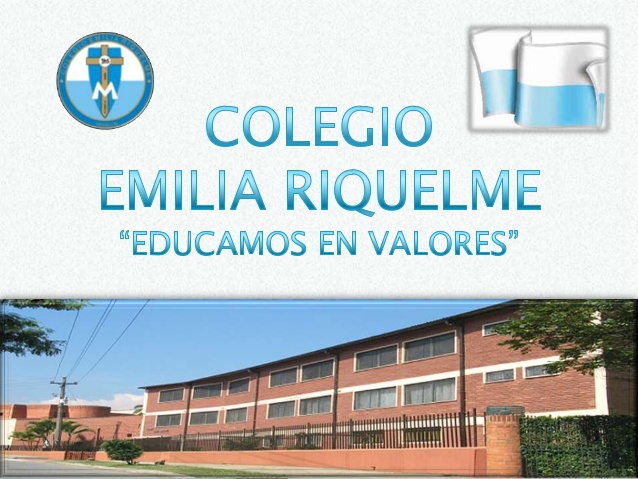 Fecha: jueves 20 de agosto Nombre: Grado: 7MOÁrea: Urbanidad